1.1. Описание услуги1.1. Описание услуги1.1. Описание услугиВ рамках ИТ-услуги осуществляется комплекс работ, позволяющий обеспечить в объеме реализованных бизнес-процессов стабильное функционирование информационной системы «Корпоративный уровень отраслевой информационной системы вывода из эксплуатации ядерно и радиационно опасных объектов» (КУ ОИС ВЭ ЯРОО) в установленной период доступности, а также своевременную поддержку пользователей данной системы.В рамках ИТ-услуги осуществляется комплекс работ, позволяющий обеспечить в объеме реализованных бизнес-процессов стабильное функционирование информационной системы «Корпоративный уровень отраслевой информационной системы вывода из эксплуатации ядерно и радиационно опасных объектов» (КУ ОИС ВЭ ЯРОО) в установленной период доступности, а также своевременную поддержку пользователей данной системы.В рамках ИТ-услуги осуществляется комплекс работ, позволяющий обеспечить в объеме реализованных бизнес-процессов стабильное функционирование информационной системы «Корпоративный уровень отраслевой информационной системы вывода из эксплуатации ядерно и радиационно опасных объектов» (КУ ОИС ВЭ ЯРОО) в установленной период доступности, а также своевременную поддержку пользователей данной системы.1.2. Способ подключения к ИТ-системе (если необходимо и в зависимости от технической возможности организации)1.2. Способ подключения к ИТ-системе (если необходимо и в зависимости от технической возможности организации)1.2. Способ подключения к ИТ-системе (если необходимо и в зависимости от технической возможности организации)Прямая ссылка на ИТ-ресурс из КСПД (https://clv.rosatom.local)Прямая ссылка на ИТ-ресурс из интернет (отсутствует)Прямая ссылка на ИТ-ресурс из КСПД (https://clv.rosatom.local)Прямая ссылка на ИТ-ресурс из интернет (отсутствует)Прямая ссылка на ИТ-ресурс из КСПД (https://clv.rosatom.local)Прямая ссылка на ИТ-ресурс из интернет (отсутствует)1.3. Группа корпоративных бизнес-процессов / сценариев, поддерживаемых в рамках услуги   1.3. Группа корпоративных бизнес-процессов / сценариев, поддерживаемых в рамках услуги   1.3. Группа корпоративных бизнес-процессов / сценариев, поддерживаемых в рамках услуги   - Объектовый банк данных ядерно и радиационно-опасных объектов;- Планирование и контроль вывода из эксплуатации ядерно и радиационно-опасных объектов;- Оценка стоимости обязательств по выводу из эксплуатации ядерно и радиационно-опасных объектов;- Экспертно-информационный портал.- Объектовый банк данных ядерно и радиационно-опасных объектов;- Планирование и контроль вывода из эксплуатации ядерно и радиационно-опасных объектов;- Оценка стоимости обязательств по выводу из эксплуатации ядерно и радиационно-опасных объектов;- Экспертно-информационный портал.- Объектовый банк данных ядерно и радиационно-опасных объектов;- Планирование и контроль вывода из эксплуатации ядерно и радиационно-опасных объектов;- Оценка стоимости обязательств по выводу из эксплуатации ядерно и радиационно-опасных объектов;- Экспертно-информационный портал.1.4. Интеграция с корпоративными ИТ-системами1.4. Интеграция с корпоративными ИТ-системами1.4. Интеграция с корпоративными ИТ-системамиИТ-системаГруппа процессов - - 1.5. Интеграция с внешними ИТ-системами1.5. Интеграция с внешними ИТ-системами1.5. Интеграция с внешними ИТ-системамиИТ-системаГруппа процессов - - 1.6. Состав услуги1.6. Состав услуги1.6. Состав услугиЦентр поддержки пользователей- Прием, обработка, регистрация и маршрутизация поступающих обращений от пользователей;
- Консультации в части подключения и авторизации в системе;
- Первичное согласование листов исполнения.Функциональная поддержка- Диагностика и устранение возникающих инцидентов и проблем в рамках поступающих обращений;- Консультирование пользователей по работе в ИТ-системе в объеме реализованных бизнес-процессов;- Настройка и адаптация функциональности ИТ-системы в рамках поступающих обращений, в случае если данные работы не влекут за собой изменение логики реализованного бизнес-процесса;- Ведение матрицы ролей и полномочий, консультации пользователей по ролям;- Тестирование и установка патчей, исправляющих ошибки в работе системы (без изменения бизнес-процессов и функционала системы);- Подготовка учебных материалов и статей знаний по часто задаваемым вопросам и публикация их для общего доступа.Поддержка интеграционных процессов- Мониторинг интеграционных сценариев в рамках поддерживаемых бизнес-процессов;- Диагностика и устранение возникающих инцидентов и проблем в части передачи данных через интеграционную шину в рамках поступающих обращений.ИТ-инфраструктура- Ведение полномочий в ИТ-системе в рамках разработанной концепции ролей и полномочий – предоставление, продление, прекращение прав доступа пользователей;- Обновление программного обеспечения ИТ-системы в объеме реализованных функциональных направлений и бизнес-функций;- Установка и обновление серверного программного обеспечения, требуемого для бесперебойного функционирования ИТ-системы в соответствии со спецификацией;- Обеспечение резервного копирования и восстановления, в случае необходимости, баз данных.- Предоставление прав доступа, присвоение соответствующих ролей в системе ведения учетных записей пользователей.Модификация ИТ-системы- Развитие и модификация ИТ-системы в части реализации нового функционала в рамках настоящей услуги не осуществляется.1.7. Наименование и место хранения пользовательской документации:1.7. Наименование и место хранения пользовательской документации:1.7. Наименование и место хранения пользовательской документации:ИТ-системаПуть: https://clv.rosatom.local/newyaroo/SitePages/Home.aspxРаздел «Справка»Портал Госкорпорации «Росатом» - Иное местоИТ-портал Госкорпорации «Росатом» Путь: https://it.rosatom.local/Lists/corpsyslist/system_view.aspx?ID=56Раздел «Инструкции»Иное местоИТ-портал Госкорпорации «Росатом» Путь: https://it.rosatom.local/Lists/corpsyslist/system_view.aspx?ID=56Раздел «Инструкции»Иное местоИТ-портал Госкорпорации «Росатом» Путь: https://it.rosatom.local/Lists/corpsyslist/system_view.aspx?ID=56Раздел «Инструкции»1.8. Ограничения по оказанию услуги1.8. Ограничения по оказанию услуги1.8. Ограничения по оказанию услуги1.8.1. В п.1.3. представлен полный перечень групп бизнес-процессов / сценариев, реализованных в информационной системе.Для каждого отдельно взятого Заказчика осуществляется поддержка того перечня бизнес-процессов/сценариев, который был внедрен и введен в постоянную (промышленную) эксплуатацию приказом по организации Заказчика.1.8.2. Отраслевая информационная система вывода из эксплуатации ядерно и радиационно-опасных объектов (ОИС ВЭ ЯРОО) является объектом информатизации, аттестованным по требованиям безопасности информации. Для аттестованного объекта информатизации должны быть обеспечены следующие условия:- неизменность технологии обработки защищаемой информации и условий функционирования объекта информатизации, способных повлиять на характеристики, определяющие безопасность информации (состав и структура технических средств, условия их размещения, используемое программное обеспечение, режимы обработки информации, средства и меры защиты информации);- осуществление контроля за соблюдением правил эксплуатации аттестованного объекта информатизации и реализованных в нём мер защиты.1.8.1. В п.1.3. представлен полный перечень групп бизнес-процессов / сценариев, реализованных в информационной системе.Для каждого отдельно взятого Заказчика осуществляется поддержка того перечня бизнес-процессов/сценариев, который был внедрен и введен в постоянную (промышленную) эксплуатацию приказом по организации Заказчика.1.8.2. Отраслевая информационная система вывода из эксплуатации ядерно и радиационно-опасных объектов (ОИС ВЭ ЯРОО) является объектом информатизации, аттестованным по требованиям безопасности информации. Для аттестованного объекта информатизации должны быть обеспечены следующие условия:- неизменность технологии обработки защищаемой информации и условий функционирования объекта информатизации, способных повлиять на характеристики, определяющие безопасность информации (состав и структура технических средств, условия их размещения, используемое программное обеспечение, режимы обработки информации, средства и меры защиты информации);- осуществление контроля за соблюдением правил эксплуатации аттестованного объекта информатизации и реализованных в нём мер защиты.1.8.1. В п.1.3. представлен полный перечень групп бизнес-процессов / сценариев, реализованных в информационной системе.Для каждого отдельно взятого Заказчика осуществляется поддержка того перечня бизнес-процессов/сценариев, который был внедрен и введен в постоянную (промышленную) эксплуатацию приказом по организации Заказчика.1.8.2. Отраслевая информационная система вывода из эксплуатации ядерно и радиационно-опасных объектов (ОИС ВЭ ЯРОО) является объектом информатизации, аттестованным по требованиям безопасности информации. Для аттестованного объекта информатизации должны быть обеспечены следующие условия:- неизменность технологии обработки защищаемой информации и условий функционирования объекта информатизации, способных повлиять на характеристики, определяющие безопасность информации (состав и структура технических средств, условия их размещения, используемое программное обеспечение, режимы обработки информации, средства и меры защиты информации);- осуществление контроля за соблюдением правил эксплуатации аттестованного объекта информатизации и реализованных в нём мер защиты.1.9. Норматив на поддержку1.9. Норматив на поддержку1.9. Норматив на поддержкуПодразделениеПредельное значение трудозатрат на поддержку 1 единицы объемного показателя по услуге (чел.мес.)Функциональная поддержка 0,015500000Поддержка интеграционных процессов -ИТ-инфраструктура  0,0023000001.10. Дополнительные параметры оказания услуги1.10. Дополнительные параметры оказания услуги1.10. Дополнительные параметры оказания услуги1.10.1. Допустимый простой ИТ-ресурса в течении года, часов121.10.2. Срок хранения данных резервного копирования (в календарных днях)311.10.3. Целевая точка восстановления ИТ-ресурса (RPO) (в рабочих часах)81.10.4. Целевое время восстановления ИТ-ресурса (RTO) (в рабочих часах)161.10.5. Обеспечение катастрофоустойчивости ИТ-ресурсанет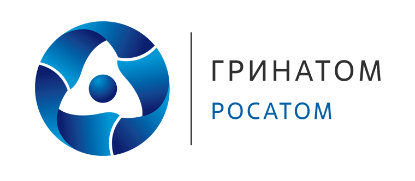 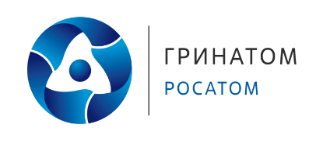 